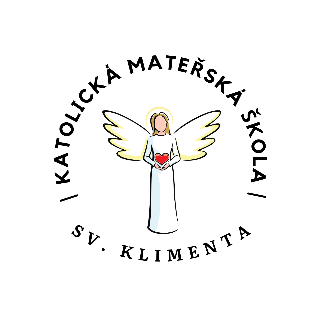       Katolická mateřská škola sv. KlimentaU Uranie 1080/16, 170 00 Praha 7 - HolešoviceTelefon: 220 571 008, IČO: 49 625 063ROZHODNUTÍV souladu s ustanovením § 123 odst. 2 zákona č. 561/2004 Sb., školského zákona, a na základě pokynu k zajištění úplaty za předškolní vzdělávání v mateřských školách zřízených Arcibiskupstvím pražským ze dne 17. 2. 2009 č. j. 0886/2009, jako ředitelka školské právnické osoby Katolická mateřská škola sv. Klimenta, U Uranie 1080/16, Praha 7 - Holešovicestanovujina období školního roku 2022/2023 od 1. 9. 2022 do 31. 8. 2023(mimo měsíce červenec a srpen, kdy je KMŠ sv. Klimenta bez provozu s dětmi, tj. na období 10 měsíců)výši měsíční úplaty za předškolní vzdělávání na 1 500 Kč.Tato úplata se vztahuje na všechny děti bez rozdílu věku, přihlášené k předškolnímu vzdělávání pro školní rok 2022/2023                                                                                                 Mgr. Petra Tabáková                                                                                                ředitelka KMŠ sv. Klimenta v Praze dne 8. 8. 2022č. j.: 113/2022